«ИСТОРИИ СТРОКИ ЛИСТАЯ»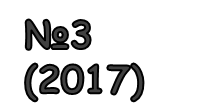 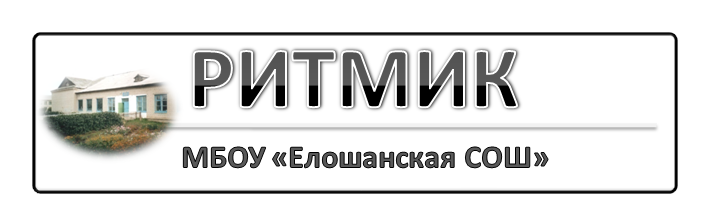 В 2017 году мы отмечаем 100-летие Великой Октябрьской социалистической революции. Все дальше и дальше мы отдаляемся от этой исторической вехи, октябрь 1917 года называем событием минувшего столетия. А более 70 лет назад этот «красный день календаря» был главным праздником страны. Большую часть 20 века миллионы наших сограждан в трех поколениях праздновали 7 ноября. Это праздник, День Великой Октябрьской социалистической революции, впервые был отпразднован в 1918 году, а выходным был с 1927 до 2005 года.Наш традиционный праздник-ярмарка «Россияда» в этом году был посвящен именно этому знаменательному событию и назывался он «Истории строки листая». Каждое звено учащихся окунулось во времена, последовавшие за Октябрьской революцией, и представили на празднике одно из молодежных движений: «Октябрята», «Пионеры» и «Комсомольцы»А как все прошло?..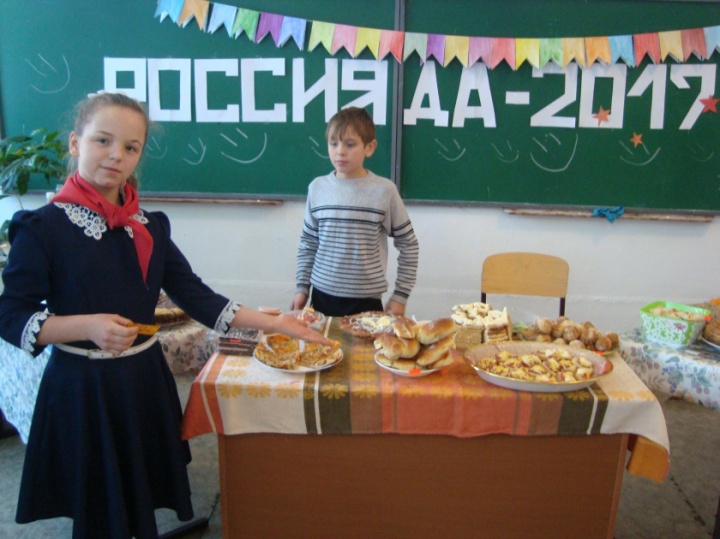 